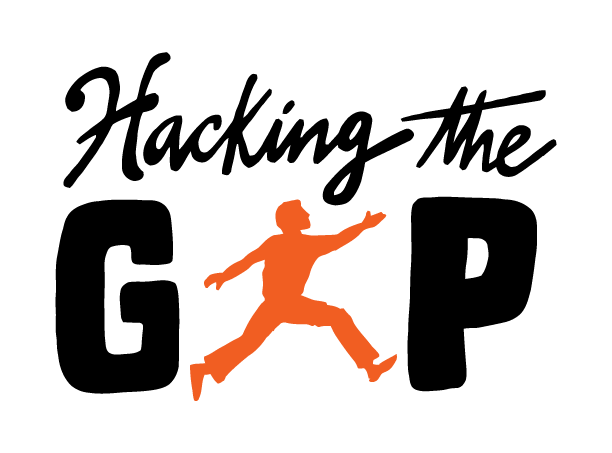 Hacking The Gap | Client Intake QuestionnaireGeneral Information:  Client Name_________________________ Address_____________________ City___________________ Zip Code_________________ Email______________________Cell Phone________________________ Office Phone___________________________Age________________________ DOB__________________ Married   Y  N   Divorced  Children #__________ Ages _______________Hobbies: Cycling, Skiing, Football, Tennis, Swimming, Running Other____________________Income______________________ Benefits from the Business: Pension Plan, Medical Insurance, ReimbursementsBusiness Information: Is your business an S-Corp, C-Corp, LLC or other? ______________________ Do you own 100% of the stock or interest in the business?  ________________If not, who are the other stockholders and their respective percentages? :__________________________, _______________________________, ____________________________,_________________________________________How long in business_______yearsAnnual Revenue from all business entities_______________ What are your pre-tax operating margins? _________________Can we obtain tax returns and profit & loss statements for the last three years? _____________What have been the trends in operating expenses? Upward, Downward, NeutralWhat have been the trends in sales growth and margins in your business? Increase, Decrease, Neutral?  What do you attribute the changes in growth and margin to be associated with? _________________________________________________________________Number of employees________________ Has that increased or decreased over the last year? Are you able to attract and retain good employees? ____________________What is your rate of turnover within the organization__________________ Is this an industry average, better or worse? _________________________How large is your management team_____________ Who are you most important team members and positions held? ________________________________________, _____________________________, ________________________________, _____________________________, ________________________________What is your vision for the business for the next 5 years? ____________________________________________________________________________________________________________________________________________________________What are your personal values and what drives you to continue the business? ____________________________________________________________________________________________________________________________________________________________What are your three (3) major concerns with relation to your business development and operations?  What do you believe is impeding you from obtaining your goals or from fixing the issues you have revealed?  __________________________________________________________________________________________________________________________________________________________________________________________________________________________________________People/Management Issues: What if any are some of your people issues?  ____________________________________________________________________________________________________________________________________________________________Do you have the right people on your leadership team currently?  Yes, NoIf not what position is missing: _____________________________________________________Operational Issues: What are some of the operational issues you are faced with in growing your business? ________________________________________________________________________________________________________________________________________________________________________________________________________________________________________________________________________________________________________________________Sales and Marketing:  How large is your sales department? _________ Who is your number one salesperson? ______________________ What is their annual volume in sales? _____________________Have you obtained business through acquisition or merger? ___________________ If so, how much did your annual revenue increase?  _________________________Is you current marketing plan providing you with the results you expect?  ___________________ If not, what would you change? ____________________________Strategic Planning:  Do you hold annual strategic planning meetings with your leadership team?  ___________________________________________________________________________How frequently do you hold leadership team meeting? __________   How many department heads do you have? ___________________ Can we obtain a copy of your current organizational chart? _________________________Forecasting and Budgets: Do you have a formal budget for your operations? __________________ Can we obtain a copy of the budget? _______________Do you use a scorecard or dashboard to assist you in keeping a pulse of your business? ______________________________________________________________________________Succession Planning:Have you completed a succession plan for your company? ____________Do you know who the successor or successors will be? _______________Do you have family members that are interested in carrying on the family business? ______________ If so, who do you believe will be the driving force and visionary for your business? _________________Hiring our Team: If you hired our team to assist you with your current business challenges what are the top three areas you would need assistance in with, and why? ____________________________________________________________________________________________________________________________________________________________________________________________________________________ Notes ________________________________________________________________________________________________________________________________________________________________________________________________________________________________________________________________________________________________________________________Actions & Dates:________________________________________________________________________________________________________________________________________________________________________________________________________________________________________________________________________________________________________________________